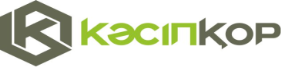 APEC Petrotechnic – мұнай-газ саласында мамандарды дайындау бойынша жаңа орталықтың ашылуы31.10.2012 									      Астана қаласыПрезиденттің тапсырмасы бойынша құрылған «Кәсіпқор» Холдингі APEC Petrotechnic (Atyrau Petroleum Education Center) Аймақаралық кәсіптік мұнай-газ саласындағы мамандарды дайындайтын және қайта дайындайтын жаңа орталыққа студенттерді қабылдайтындығын жариялайды. APEC Petrotechnic білім бағдарламалары халықаралық серіктесі SAIT Polytechnic – Оңтүстік Альберта технология институтымен бірігіп дамытылды. Студенттерді қабылдау келесі мамандықтар бойынша жүзеге асырылады: Мұнай және газды шығару технологиялары;Құралдарды  бақылау және автоматтандыру  технологиясы;Кен орындарын қолдану.Білім бағдарламалары халықаралық стандарттардың талаптарына сәйкес дайындалып, әлемдік тәжірибені қолдану мақсатында, сонымен қатар қазақстандық және шетелдік мұнай-газ компанияларының сұраныстарына сәйкес дайындалды. APEC Petrotechnic ерекшеліктері:білім беру ағылшын тілінде жүзеге асырылады; білім алу ақысыз;Қазақстандық және шетелдік үлгідегі дипломадар алу мүмкіндігі (SAIT Polytechnic дипломы және сертификаты);қазіргі күннің құрал-жабдықтарында практикалық тәжірибе алу;мұнай-газ компанияларымен тығыз байланыс.  APEC Petrotechnic 11-і сыныптың, сонымен қатар өздерінің теоретикалық білімдерін тәжірибеде жетілдіріп, шынайы жұмыс жағдайында қажетті машықтарға жетуді мақсат қойған колледждер мен ЖОО-ның студенттері  оқуға тапсыра алады. Студенттерді қабылдау ағылшын тілі, математика, физика және химии пәндері бойынша емтихандарды тапсыру бойынша жүзеге асырылады. Білім беру 2013 жылдың қаңтарынан басталып, студенттер foundation – бастапқы білім алу бағадарламасына қабылданады. Ол 2013 тамыздына дейін созылмақ. Бағадарламаның мақсаты ағылшын тілі мен мұнай-газ саласындағы жалпы кәсіби пәндер бойынша білім беру болып табылады. Foundation бағадарламасын сәтті тәмамдаған студенттер 2013 жылдың қыркүйегінен бастап оқуларын таңадап алған техникалық бағадрлама бойынша жалғастыра алады. APEC Petrotechnic білім орнына оқуға түсу туралы қосымша ақпаратты «Кәсіпқор» Холдингінің www.kasipkor.kz сайтынан және +7 (7172) 475-014, 475-015, 475-023 телефондарынан біле аласыздар. «Кәсіпқор» Холдингі Коммерциялық емес акционерлік қоғамы ҚР Үкіметінің 2011 жылғы 7 шілдедегі № 777 қаулысы бойынша құрылған. Холдингтің мақсаты «Кәсіпқор» жүйесін ұйымдастыруда кәсіби техникалық білім берудегі әлемдік үздік тәжірибені енгізу. Қолданылған сәтті тәжірибе болашақта барлық кәсіби техникалық білім беру жүйесіне таратылады. SAIT Polytechnic 1916 құрылған. Институтта 2200 аса ұстаздар мен қызметкерлер жұмыс істейді. Білім алудың әр түрлі формаларында (күндізгі бөлім, қысқа мерзімді курстар, т.б.) 70 000 астам студенттер мен тыңдаушылар бар.  SAIT Polytechnic мұнай-газ саласында тұрақты байланыстар орнатқан және осы саланың мамандарын дайындайтын әлемдік көшбасшы білім ордаларының бірі. 2003 жылы Қазақстан Республикасының Президенті                         Н.Ә. Назарбаев осы институттың қолданбалы технологиялар ғылымының құртетті дәрежесімен марапатталды. 